Last actualization August 2015TSVETELINA YORDANOVA CURRICULUM VITAE1. General InformationLanguages:Native: BulgarianOthers: English, French, ItalianResearch Interests Civil recourses planning for DefenseEconomics of Defence and Security Management of Defence and Security Defense industry2. Education, Honours and Career Education2012 till present – Ph. D student in Department of  National and Regional Security, University of National and World Economy, Sofia, Bulgaria. 2006-2011, Master and bachelor degree, University of National and World Economy, Sofia, BulgariaSpecialty “Economics of Defense and Security”.2010 – 2012, Master degree, Sofia University “St. Kliment Ohridski”, Specialty “Business Administration – Human Resource Development”Current Positions and Affiliations 3. Publications, Presentations and Participation in Conferences Personal Information Personal Information Name:Tsvetelina Atanasova YordanovaWork Address:E-mail:“Diakon Ignatii” 3, Sofia, Bulgaria – Ministry of Defense of the Republic of Bulgaria		       tyordanova26@e-dnrs.org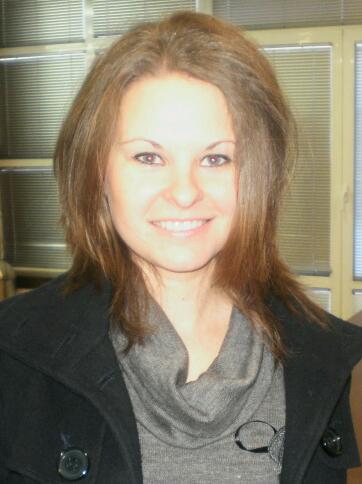 Senior Expert, Ministry of Defense of the Republic of Bulgaria, “Planning, Programming and Budget” Directorate№ TITLEPARTICIPATIONPUBLISHEDЙорданова, Цв. „Отбранително-мобилизационна подготовка – същност и обхват“Report, authorМесечен журнал на Асоциация „Джордж Маршал“ – България, март 2013 г.Йорданова, Цв., „Състояние на българската отбранителна индустрия и възможности за възприемане на задачи по отбраната на страната“ Report, authorНаучна конференция на Национален военен университет „Васил Левски“, гр. Велико Търново, октомври 2013 г.Йорданова, Цв., „Анализ на нормативната и институционална рамка по отбранително-мобилизационна подготовка“Report and presentation,authorНаучна конференция на Министерството на отбраната на тема „Планиране на граждански ресурси за отбрана и развитие на отбранителните способности на страната“, ноември 2013 г.Йорданова, Цв. „Публично-частното партньорство - предизвикатества пред сигурността и отбраната“Report and presentation,authorНаучна конференция на Министерството на отбраната на тема „Планиране на граждански ресурси за отбрана и развитие на отбранителните способности на страната“, ноември 2013 г.